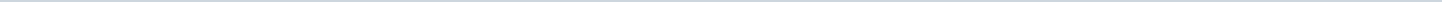 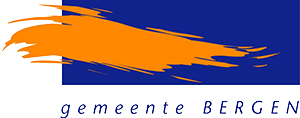 Gemeente Bergen N-HAangemaakt op:Gemeente Bergen N-H29-03-2024 12:03Amendement1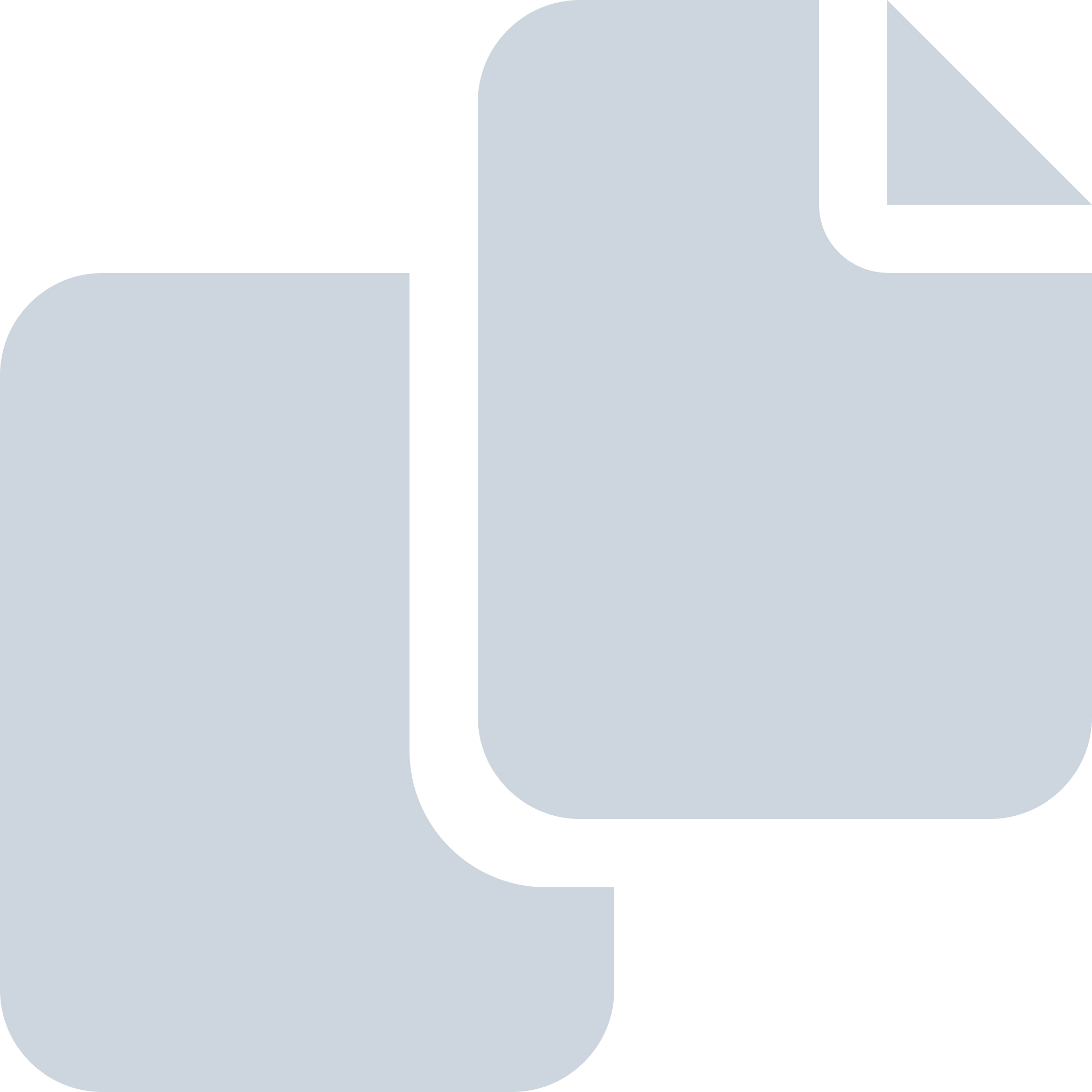 Periode: januari 2010#Naam van documentPub. datumInfo1.Amendement A vaststellen Voorjaarsnota 2010: expliciete besluitvorming, VVD (aangenomen)05-01-2010PDF,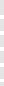 148 Bytes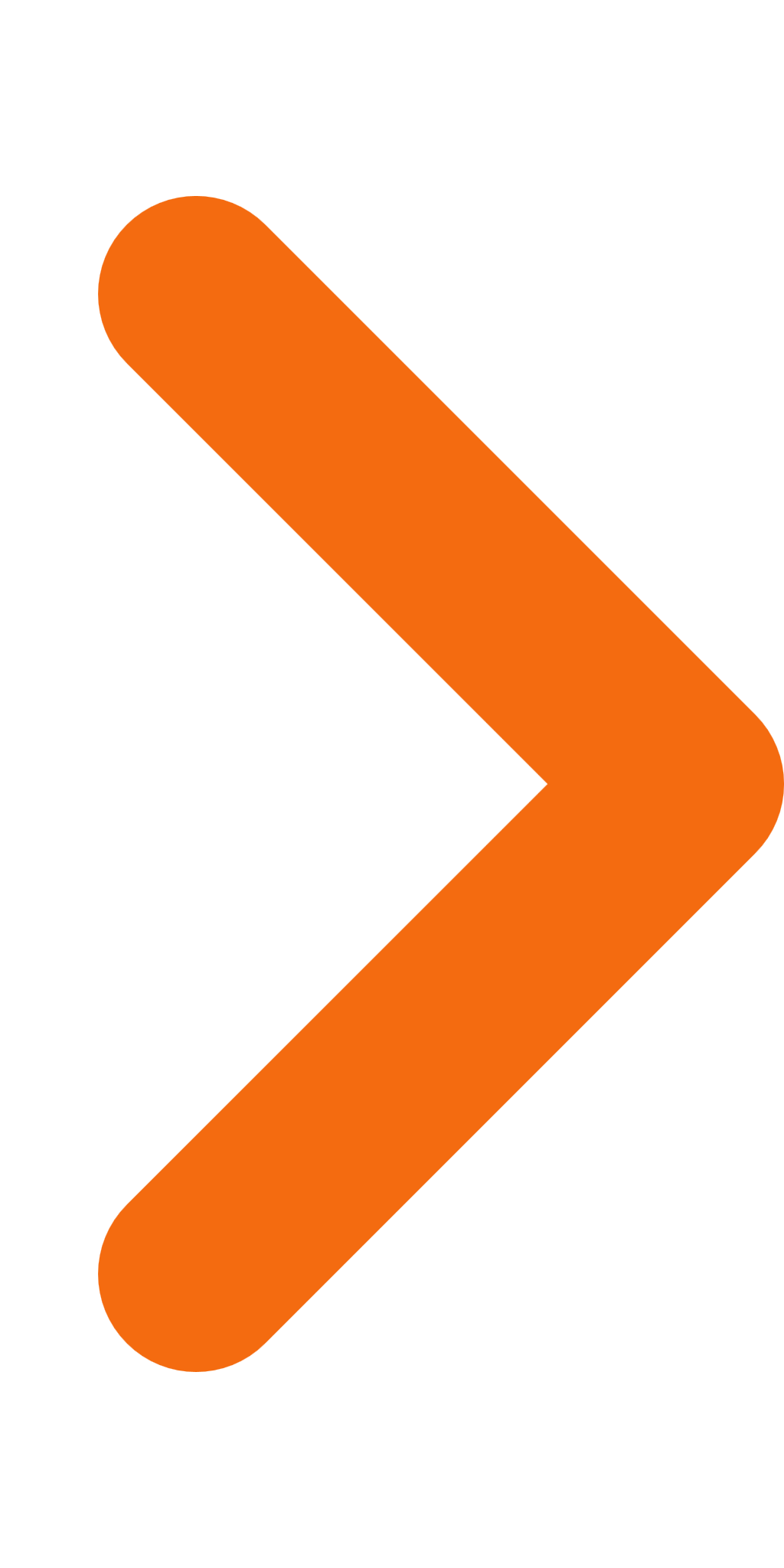 